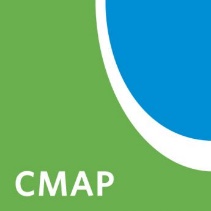 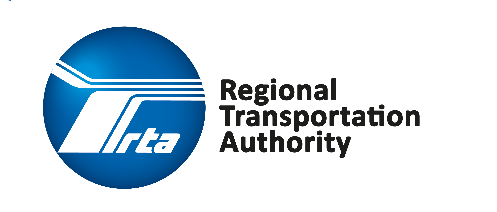 Application form:RTA Community Planning Program andCMAP Local Technical Assistance ProgramDEADLINE: Noon on Thursday, June 29, 2017	
This application form is online at www.rtachicago.org/applications.  You may submit the form by email to applications@rtachicago.org.    Upon receipt of application, you will receive an e-mail verifying that your application has been received.  1. Name of Applicant - City of Zion, Illinois
_____________________________________________________________________________________2. Main Contact for Application 3. Type of Applicant (please check any that apply)
__X__ Local government
____ Multijurisdictional group* 			Please list the members of the group (including 						government and nongovernmental organizations):__________________________________________
__________________________________________
__________________________________________	____ Nongovernmental organization*		Name of local government partner(s):__________________________________________
__________________________________________
__________________________________________*Applications submitted by multijurisdictional groups and nongovernmental organizations must include a letter indicating support from each relevant local government.  See the FAQs for more information.  Nongovernmental applicants are strongly encouraged to contact CMAP or the RTA prior to submitting their application to discuss their project and the demonstration of local support.4. Project Type (please check any that apply)Please check all statements below that describe characteristics of your project. ____ My project involves preparation of a plan.____ My project involves updating an already existing plan. _X__ My project helps to implement a past plan._X__ My project links land use, transportation, and housing.____ My project has direct relevance to public transit and supports the use of the existing transit system.____ My project is not directly related to transportation or land use, but implements GO TO 2040 in other ways.5. Local Match Requirement (please initial to indicate you are aware of the local match requirements)I am aware that a local match will be required for most projects, and understand that if my project is selected it is up to the project applicant to contribute a local match. (See the program guide for further details on local match requirements.) 
_X__ Yes, I understand that applicants will be required to contribute a local match.6. Project LocationThe City of Zion Illinois is located in the northeastern corner of Lake County, approximately 45 miles north of Chicago and 48 miles south of Milwaukee.  It is bound by Lake Michigan to the east, Winthrop Harbor to the north, Wadsworth, Beach Park and unincorporated sections of Lake County to the west and Waukegan and Beach Park to the south. Our project will help implement one of our Land Use Goals identified in Chapter Seven of our Comprehensive Plan. (http://www.cityofzion.com/departments/economic_development/2016_final_zion_comp_plan.pdf)7. Project DescriptionThe City of Zion would like to amend our current zoning ordinance to support the proposed land uses discussed in Chapter Seven of our Comprehensive Plan.  We would like to clarify the purpose and function of our zoning districts to streamline the code and eliminate inconsistencies and confusion.  The end result should improve and upgrade design standards in the Zoning Ordinance to improve the character, quality and performance of development on the City.8. Previous Plan Implementation Efforts	On page 177 of the City's Comprehensive Plan, updating and simplifying the zoning ordinance is considered a top priority for the city to accomplish.  Staff is committed to ensuring that the zoning ordinance is updated as this accomplishes a top priority in the Comprehensive Plan.  The city will utilize its Planning & Zoning Commission to oversee the process and make a recommendation to the City Council when an updated zoning code has been created.  Name:  Sonolito BronsonTitle:  Economic Development CoordinatorPhone number: 847-746-4056Email:  sonolitob@zion.il.us